Assessment rubric: Year 4 – Audio production Resources are updated regularly - the latest version is available at: the-cc.io/curriculum.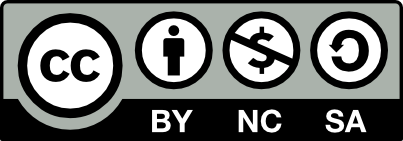 This resource is licensed by the Raspberry Pi Foundation under a Creative Commons Attribution-NonCommercial-ShareAlike 4.0 International licence. To view a copy of this license, visit, see creativecommons.org/licenses/by-nc-sa/4.0/.Learner:Teacher:Date:Emerging [1]Expected [2]Exceeding [3]ScoreTaskOutline the broad requirements of the taskExplain the key requirements of the taskOutline an approach to planning the taskDesign decisionsOutline the key message of their podcastList some sounds to includeExplain the key information that the podcast will includeIdentify the types of sound that will be includedInclude intro, main content, and outro sections in the planUse the plan to identify where different types of sound will used in their podcastOutline why selected sounds will add to the podcast’s key messageImplementationVoice is recorded and some speech is recognisableAdditional audio is importedUse editing tools to trim the excess from the start and end of recordingsArrange tracks so that they are played in orderAdditional audio is layeredVoice recordings are clear and relevantAppropriate audio is importedUse editing tools to remove some unneeded sounds or pausesAdditional audio is appropriately placed to play alongside the voice recordingAppropriate volume is set on all tracksVoice recordings are consistent in tone, pace, and volumeImported audio complements voice recordingsUse editing tools to remove or correct the spoken contentDifferent tracks start and stop unobtrusivelyThe layering of sounds compliments the whole projectEvaluationIdentify which elements of the task have been achievedEvaluate how successful they were in meeting the task requirementsIdentify how and why their project could be improvedTeacher feedbackLearner response to feedback